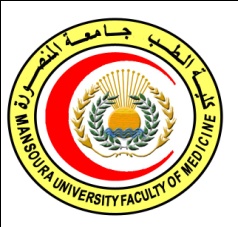 دكتوراه جزء أول( باثــولــوجــى)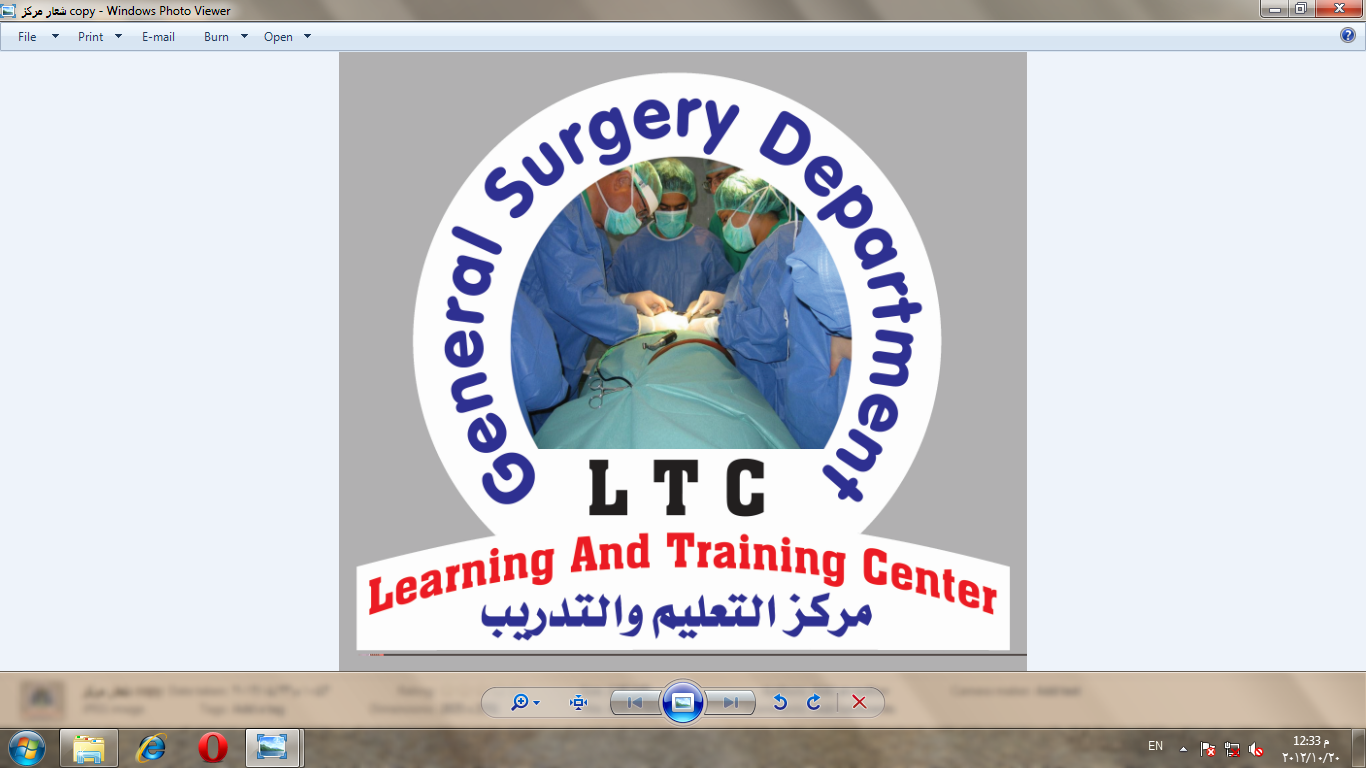  General1.Wound healing disorders.2. Transplantation and graft rejection.3. Complications of organ transplantation.4. Tumors oncogiogenesis.5. Salivary gland tumors.6. Thyroid.G.I.T1. Gastrointestinal tumors.2. Inflammatory bowel disease (Crohn's disease, ulcerative    colitis, T.b, bilharziasis )3. Liver    a. Hepatitis    b. Benign.   c. Malignant tumors (Primary & Secondaries).4. Pancreas    a. inflammation   b. Tumors. Urology1- Renal tumors2- Prostate. 3-Urinary bladder tumors.4- Testis. Endocrine- Endocrine glands.     a. Parathyroid     b. Pituitary.     c. Thyroid.     d. Suprarenal.      e. Endocrine pancreas.Others1-Breast diseases .2-Bone tumors.3-Lymphomas.4- Lymphedema.5-Cancer of unknown primary.6-Soft tissue sarcoma.7-Skin tumors.دكتوراه جزء أول( تشريح)1Neck (Anatomic and Surgical history of the neck, thyroid, parathyroid , trachea, and salivary glands).2Cranial nerves.3Cervical fascia.4Cervical lymph nodes.5Cervical triangles & sheath.6Thoracic wall and pleurae.7Thoracic duct.8Axilla, brachial plexus and its branches (radial, ulnar and median nerves) 9Retinaculae of hand & hand spaces.10Breast.11Mediastinum.12Larynx.13Great vessels in the thorax.14Diaphragm.15Abdominal wall and hernias.16Peritoneum ,omenta, and internal hermias.17Retroperitoneum + Subphrenic spaces.18Great vessels in the abdomen.19Pharynx.20Esophagus.21Stomach, duodenum & lesser sac.22Small intestine.23Appendix.24Large intestine and anorectum.25Liver.26Extrahepatic biliary system.27Pancreas.28Spleen.29Kidneys and ureters.30Urinary bladder.31Lower Limb (inguinal ligament, femoral , inguinal canal, femoral vessels, popliteal fossa, anterior &posterior tibial vessels and sciatic nerve and its rumination ).32Compartments of leg.33Male  Genital system.34Female Genital system.35Adrenal (suprarenal ) Glands.36Pelvis and perineum.